Title:  Poker Chips	    Code Legend:                Participant Level:  WC (Whole Class); GR (Groups); P (Pairs); I (Individual Students)                Prep / Class / Results Analysis Time:  S (Short); M (Medium); L (Long)               When to Use During Semester:  B (Beginning); M (Middle); E (End); A (Any time)								Copyright Montgomery College 2015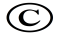 Goals:  To prevent any student(s) from dominating class discussion.Description:  Each student gets three poker chips per class, uses one for each question they ask.Variation:  Slips of paper, etc. can be used as other types of “chips”.Participant Level:  N/APrep Time:  SClass Time:  N/AWhen:  ASubmitted by:Prof. Robert AlexanderMontgomery College